PENETAPAN KADAR KAFEIN DARI EKSTRAK DAUN KOPI ROBUSTA (Coffea canephora Pierre ex A. Froehner.) DAN DAUN KOPI ARABIKA (Coffea arabica L.) DENGAN
 METODE KROMATOGRAFI CAIR KINERJA 
TINGGISKRIPSIOLEH:TRI DAMAIYANTINPM. 212114165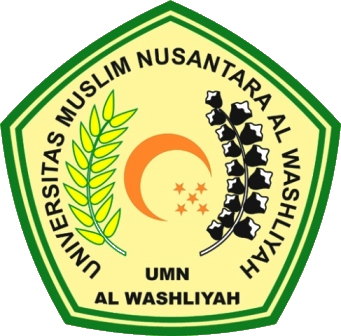 PROGRAM STUDI SARJANA FARMASIFAKULTAS FARMASIUNIVERSITAS MUSLIM NUSANTARA AL-WASHLIYAHMEDAN2023PENETAPAN KADAR KAFEIN DARI EKSTRAK DAUN KOPI ROBUSTA (Coffea canephora Pierre ex A. Froehner.) DAN DAUN KOPI ARABIKA (Coffea arabica L.) DENGAN
 METODE KROMATOGRAFI CAIR KINERJA 
TINGGISKRIPSIDiajukan untuk melengkapi dan memenuhi syarat-syarat untuk memperoleh Gelar Sarjana Farmasi pada Program Studi Sarjana Farmasi Fakultas Farmasi Universitas Muslim Nusantara Al-WashliyahOLEH:TRI DAMAIYANTINPM. 212114165PROGRAM STUDI SARJANA FARMASIFAKULTAS FARMASIUNIVERSITAS MUSLIM NUSANTARA AL-WASHLIYAHMEDAN2023